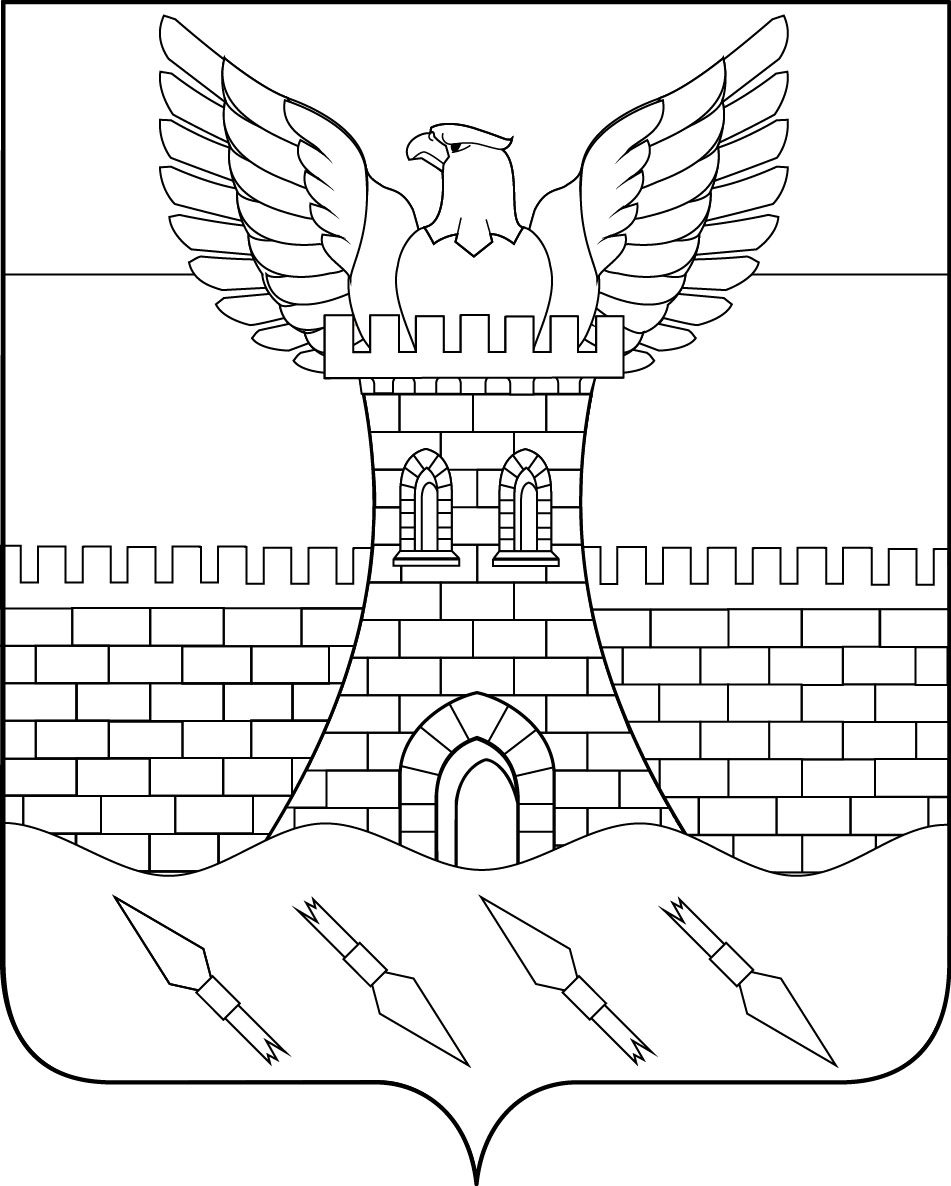 СОВЕТПШЕХСКОГО СЕЛЬСКОГО ПОСЕЛЕНИЯ БЕЛОРЕЧЕНСКОГО РАЙОНА124 СЕССИЯ  3 СОЗЫВАРЕШЕНИЕ                            от  22.08.2019                                                                                    № 212.     ст. ПшехскаяКраснодарского краяО  внесении изменений в решение Совета Пшехского сельского поселения Белореченского районаот 21 декабря 2018 года № 178 «О бюджете Пшехскогосельского поселения Белореченского района на 2019 год»              В соответствии со статьями 154,169,184 Бюджетного кодекса Российской Федерации, статьями 14,35 Федерального Закона от 06 октября 2003 года № 131 - ФЗ «Об общих принципах организации местного самоуправления в Российской Федерации», руководствуясь статьей 26  Устава Пшехского сельского поселения Белореченского района, Совет Пшехского сельского поселения Белореченского района решил:Внести в решение Совета Пшехского сельского поселения Белореченского района от 21 декабря 2018 года № 178 «О бюджете Пшехского сельского поселения Белореченского района на 2019 год» следующие изменения: 1.1. Подпункты 1,2 пункта 1,пункт 14, изложив в новой редакции:1) общий объем доходов в сумме 32 366 884,58 рублей; 2) общий объем расходов в сумме 36 814 860,77 рублей.4) дефицит бюджета Пшехского сельского поселения Белореченского района бюджета в сумме 4 447 976,19 рублей.14) Утвердить объем бюджетных ассигнований муниципального дорожного фонда Пшехского   сельского поселения   Белореченского   района   на   2019  год в сумме 8 008 062,07 рублей»2.    Направить  неиспользованную  сумму  остатков  по   состоянию на 01 января 2019 года  в размере 300 000,00 рублей  по коду раздела, подраздела 04.09 «Дорожное хозяйство (дорожные фонды)»,  коду целевой статьи 64.0.0010250 «Дорожная деятельность в отношении автомобильных дорог общего пользования местного значения», коду вида расходов 200 «Закупка товаров, работ и услуг для обеспечения государственных (муниципальных) нужд.4.  Приложения    4, 5, 6, 7   изложить в новой редакции (прилагаются).	5.  Настоящее решение опубликовать в газете «Огни Кавказа».6.  Настоящее решение вступает в силу со дня его опубликования.Глава Пшехского сельского поселенияБелореченского района                                                              А.О. СороколатовЗаместитель председателя Совета Пшехского сельского поселенияБелореченского района                                                                    Л.А. БерезнаяС приложениями к решению можно ознакомиться в администрации Пшехского сельского поселения Белореченского района